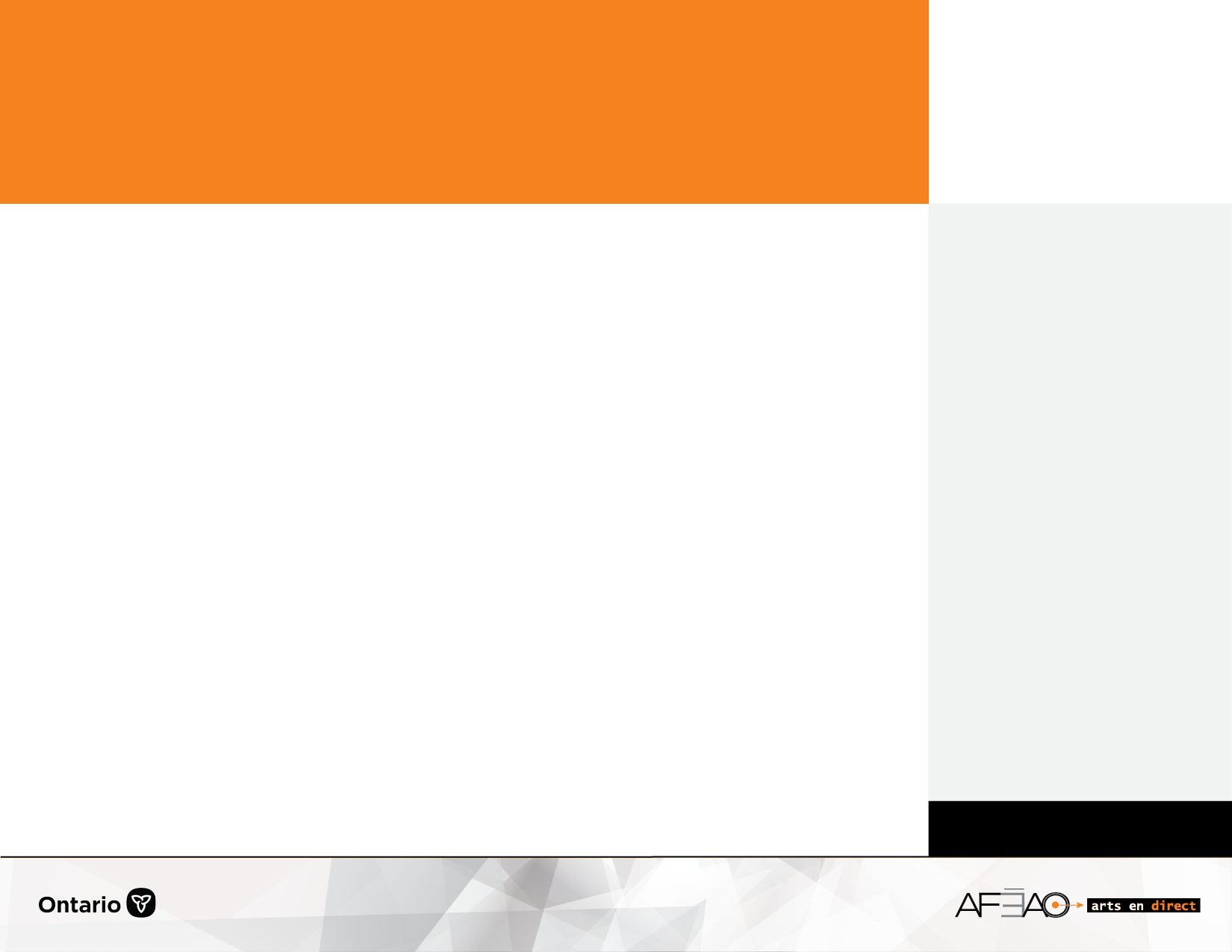 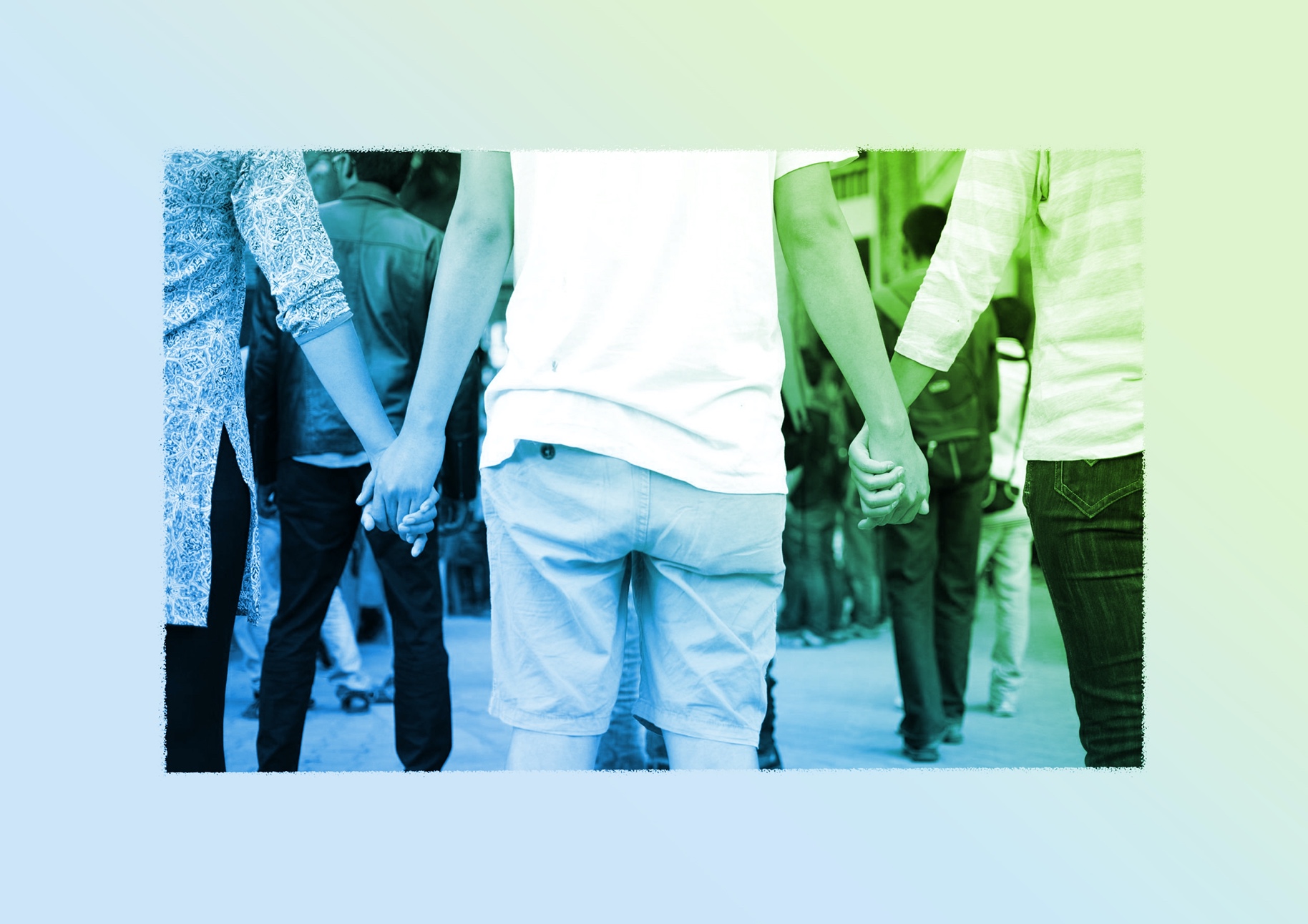 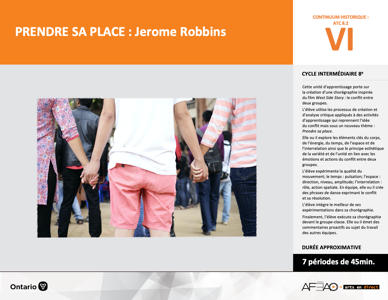 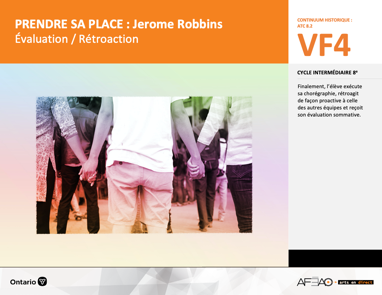 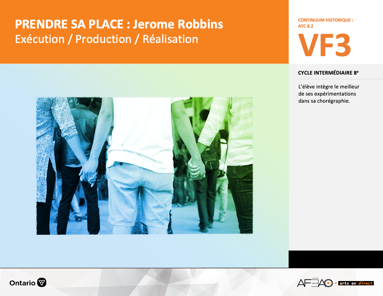 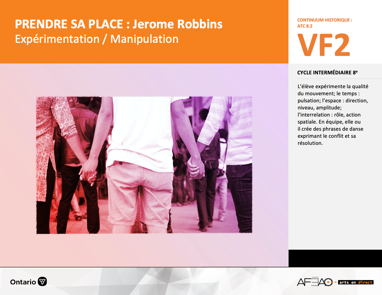 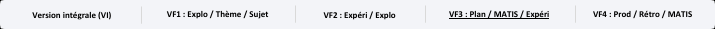 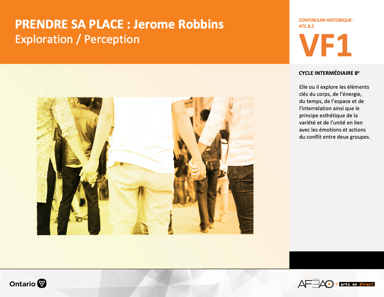 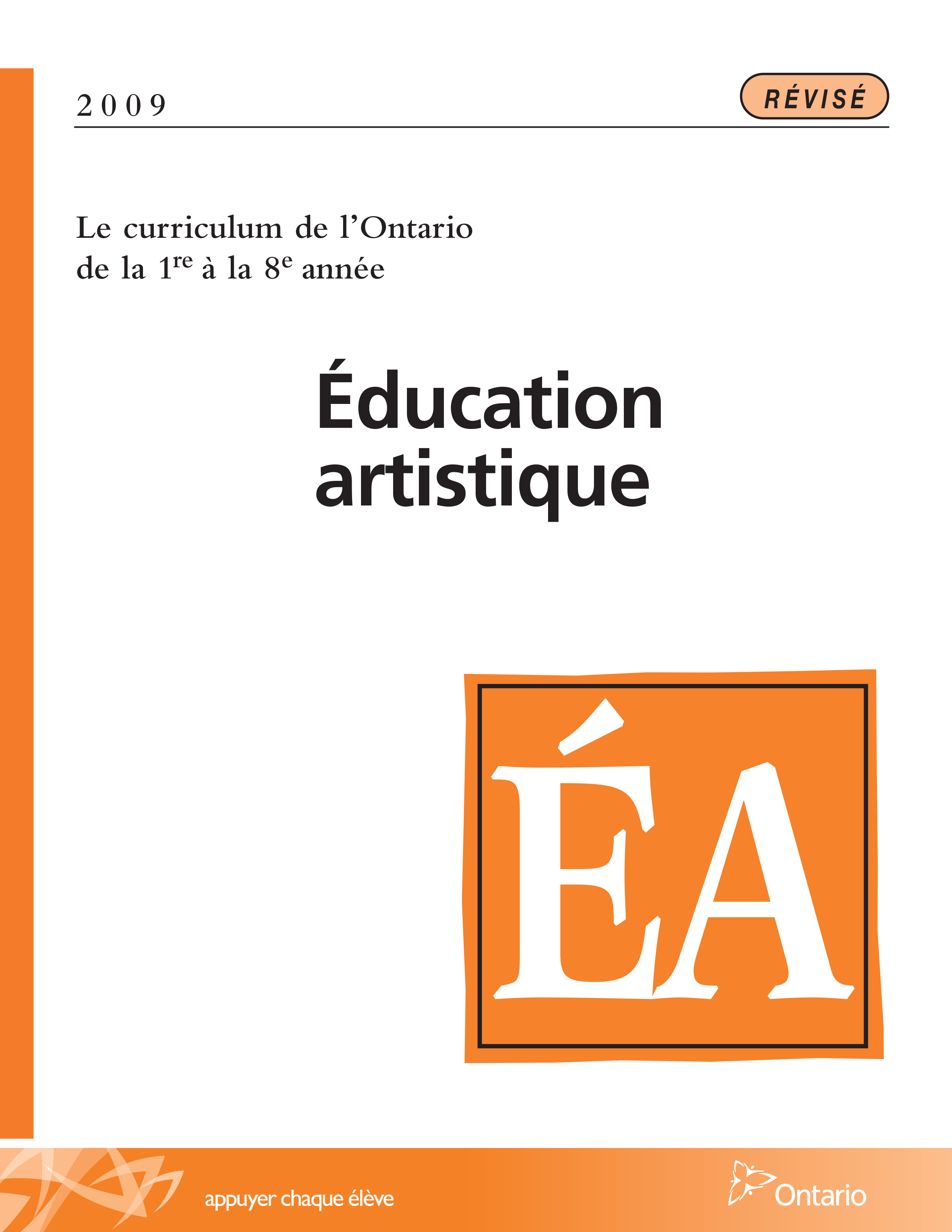 Table des matières Description Liste des attentes et contenusDanse - 8e annéeTableau des fondements théoriques à l’étudeDanse - 8e annéeDéroulementExécution / Production / Réalisation DescriptionCette unité d’apprentissage porte sur la création d’une chorégraphie inspirée du film West Side Story : le conflit entre deux groupes. L’élève utilise les processus de création et d’analyse critique appliqués à des activités d’apprentissage qui reprennent l’idée du conflit mais sous un nouveau thème : Prendre sa place. Elle, il ou iel explore les éléments clés du corps, de l’énergie, du temps, de l’espace et de l’interrelation ainsi que le principe esthétique de la variété et de l’unité en lien avec les émotions et actions du conflit entre deux groupes. L’élève expérimente l’utilisation des différentes parties du corps, l’énergie des mouvements légers à lourds, le temps en lien avec pulsation régulière, l’utilisation de l’espace selon 
la direction, le niveau et l’amplitude des mouvements et l’interrelation en fonction du rôle et de l’action spatiale. En équipe, elle, il ou iel crée des phrases de danse exprimant le conflit et sa résolution. L’élève intègre le meilleur de ses expérimentations dans sa chorégraphie. Finalement, 
l’élève exécute sa chorégraphie devant le groupe-classe. Elle, il ou iel émet des commentaires proactifs au sujet du travail des autres équipes.Description de chaque étape du déroulement VF (fragmentée) VF3 : Exécution / Production / RéalisationL’élève intègre le meilleur de ses expérimentations dans sa chorégraphie. Liste des attentes et contenus À la fin de la l’année, l’élève doit pouvoir :DANSE
Attente :C1. produire diverses compositions de danse en appliquant les fondements à l’étude et en suivant le processus de création artistique. C2. communiquer son analyse et son appréciation de diverses productions de danse en utilisant les termes justes et le processus d’analyse critique. C3. expliquer la dimension sociale et culturelle de la danse ainsi que les fondements à l’étude dans diverses productions de danse d’hier et d’aujourd’hui, provenant d’ici et d’ailleurs.CONTENUS D’APPRENTISSAGEPour satisfaire aux attentes, l’élève doit pouvoir :Production et expression C1.1 recourir au processus de création artistique pour réaliser diverses compositions de danse. C1.2 créer des compositions de danse pour sensibiliser ses camarades à ses idées personnelles ou à des messages socioculturels (p. ex., inclusion, justice, réchauffement climatique).Analyse et appréciationC2.1 recourir au processus d’analyse critique pour analyser et apprécier diverses productions de danse. C2.2 analyser, à l’aide des fondements à l’étude, plusieurs formes de représentation en danse (p. ex., en danse moderne, interpréter le message à partir des pas, des costumes, du décor et du rôle des danseuses et danseurs). C2.3 exprimer de différentes façons (p. ex., oralement, par écrit, avec une œuvre musicale) son appréciation d’un spectacle de danse en établissant 
des liens entre les thèmes explorés et des préoccupations sociales (p. ex., pauvreté, environnement).Connaissance et compréhensionC3.2 identifier le thème de plusieurs productions de danse en s’appuyant sur des exemples de la production (p. ex., comment la chorégraphie, 
les mouvements et les pas servent à évoquer les conflits sociaux dans « West Side Story » ou l’amour dans « Journal intime » d’Hélène Blackburn).C3.4 comparer divers indices socioculturels […] relevés dans les œuvres étudiées. Tableau des fondements théoriques à l’étudeDANSE 
FONDEMENTS À L’ÉTUDE 8E ANNÉEDéroulementExécution / Production / RéalisationMatériel, outil, équipement, préparation de l’espace Déplacez les tables et les chaises selon les besoins.Affichez le tableau des mots clés (le lexique).Prévoyez l’utilisation de tablettes électroniques ou d’ordinateurs portables pour donner aux élèves un accès aux différentes musiques d’accompagnement. Enseignante / EnseignantRevoyez avec les élèves les aspects de la liste de vérification (voir : PREPLACE_VF2_Annexe1).Donnez aux équipes suffisamment de temps pour créer leur chorégraphie.Rappelez aux élèves de réutiliser le meilleur des expérimentations dans leur chorégraphie finale.  Circulez et répondez aux questions pendant que les équipes réalisent le travail final.Invitez à répéter la chorégraphie pour en favoriser la mémorisation et l’exécution technique. Complétez la grille d’observation (voir : PREPLACE_VF3_Annexe2).ÉlèveApplique les aspects précisés dans la liste de vérification à la chorégraphie réalisée en collaboration avec les membres de ton équipe 
(voir : PREPLACE_VF2_Annexe1) : sépare ton équipe en deux; claque les doigts, tape les mains; exécute la chorégraphie : en variant la qualité du mouvement selon l’effet recherché;en suivant la pulsation de la musique d’inspiration (la même vitesse);exécute :les pas et les mouvements en variant la direction des mouvements (avant, arrière, gauche et droite), le niveau et l’amplitude;un tour chaîné à l’unisson (tous les membres de l’équipe en même temps);des mouvements dans des positions variées (dos à dos, face à face, côte à côte);intègre un début et une fin clairs et précis à la chorégraphie;assure-toi que les mouvements expriment les idées liées au sujet de la chorégraphie.Enseignante / Enseignant Déterminez avec les équipes quels élèves de la classe filmeront la présentation chorégraphique aux fins d’évaluation sommative.intègre : un début et une fin clairs et précis à la chorégraphie avec le son d’un klaxon ou d’un sifflet pour marquer la fin;des pas et des mouvements permettant à l’auditoire de faire des liens avec l’environnement choisi. Enseignante / EnseignantDéterminez avec les équipes quels élèves filmeront les présentations chorégraphiques aux fins d’évaluation sommative.DOCUMENTS D’ACCOMPAGNEMENTPREPLACE_VI_LexiquePREPLACE_VF1_Video5PREPLACE_VF2_Annexe1PREPLACE_VF3_Annexe2